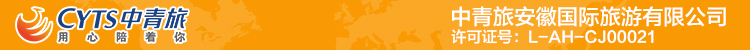 【情迷三西】杭州西湖-西溪湿地-雷峰塔-河坊街-乌镇西栅-西塘双高3日游行程单行程安排费用说明其他说明产品编号QY20230001出发地合肥市目的地杭州市行程天数3去程交通高铁返程交通高铁参考航班无无无无无产品亮点无无无无无D1D1行程详情合肥-杭州东-乌镇14：30-15：00杭州火车东站集合；用餐早餐：X     午餐：X     晚餐：X   住宿乌镇或桐乡D2D2行程详情乌镇—西塘—杭州08：00 酒店享用早餐用餐早餐：√     午餐：X     晚餐：√   住宿杭州D3D3行程详情杭州-合肥07：00 酒店内享用中西自助早用餐早餐：√     午餐：X     晚餐：X   住宿无费用包含1、【交通】各地-杭州东往返高铁二等座（火车票时间、站点以实际出票为准），当地空调旅游车（根据人数安排车型）；1、【交通】各地-杭州东往返高铁二等座（火车票时间、站点以实际出票为准），当地空调旅游车（根据人数安排车型）；1、【交通】各地-杭州东往返高铁二等座（火车票时间、站点以实际出票为准），当地空调旅游车（根据人数安排车型）；费用不包含1、个人消费（如酒店内洗衣、电话及未提到的其它服务）、酒店押金；1、个人消费（如酒店内洗衣、电话及未提到的其它服务）、酒店押金；1、个人消费（如酒店内洗衣、电话及未提到的其它服务）、酒店押金；退改规则旅行社在出发前7日以内解除合同的，要向旅游者退还全额费用，并支付违约金：出发前7日至4日，违约金为旅行费用总额的10%；出发前3日至1日为15%；出发当日为20%。若旅客在出发前7日至4日解除合同，违约金为旅行费用总额的50%；出发前3日至1日为60%；出发当日为80%。保险信息《中国公民国内旅游文明行为公约》